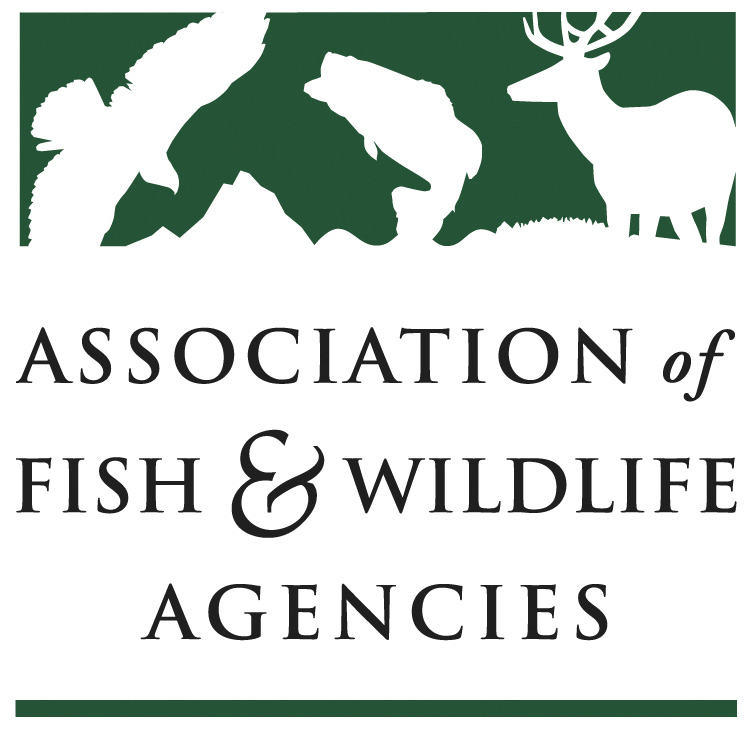 Leadership and Professional Development] Committee ReportChair: Dave Golden (NJ)Meeting of September 25, 2019Intercontinental; Governors IVSt. Paul, MNCommittee Charge(Post the committee’s charge)Meeting convened during (10am – 12pm), chaired by Dave Golden.  27 participants in attendance, including 10 current Committee members:Scheduled Discussion Items Dave Golden opened the meeting with introductions and confirmed committee members; encouraged all participants to actively participate.Motion to accept last meeting minutes; so moved by Jim Devos, 2nd by Lynn QuatroReviewed LPD Committee Charge and involved participants in the broadening of the charge to include all AFWA members. Karen accepted Dave’s motion to accept the current changes with the caveat we learn the correct language for AFWA membership and seconded by Lynn QuattroFurther Discussion – clarified LPD’s role re: NCLI; to communicate to the NCLI Board involvement level of AFWA MembersVoted on new charter language, all were in favorDoug Austen (AFS) voiced interest re: how MAT and other AFWA members/Partners collaborate in providing leadership development; Dave requested we hold discussion to the Products & Services rather than the “Charge”Bettina Fiery reviewed MAT products & services offered to States in 2019Linda (MN)- inquired about some of the types of state-based trainingChris (AR) – inquired how to implement training Bettina also Discussed an upcoming needs assessment to sent to LPD Committee Members and other AFWA Members prior to the N. American and report back to the Committee at the N. AmericanInquiry re: another Train-the-Trainer in the future; Yes, sometime in 2020Gina provided an update on NCLI Cohort 13 & upcoming Cohort 14Three new industries for this cohortPilot Coaches Training offered in Denver (Sept. 2 – Sept. 5); due to the success, this Coaches’ training will be offered annually to a greater populationShared update from the Alumni Mtg (over 40 attended); 3 break-out sessions (more discussion later from Charlie Sperry):More robust Alumni Portal, and Resource LibraryEnhancing communication strategy via social media, and e-newsletter: On the BalconyCharlie Sperry (MT) – provided an update from the Alumni Meeting’s:Meeting continuing education needs of alumniIndividual versus Global challenges and how to best implementSate & Regional Leadership Development Programming to augment NCLI participationAlumni Members committed to address the lack of organizational leadership re: attrition of NCLI Alumni in agencies, and only one person/year (at best) able to attendChallenges: (1) Quality Control(2) Branding Issues(3) Maintaining the integrity of NCLI; how to be more complimentary rather than competitive(4) Staff capacity (Agency & MAT); development & sustainability   Establishing a clearing house of resources; operating procedure  Communication mechanism w/alumni & NCLI BoardDave raised the same question re: NCLI-like training at the state/regional level to the committeeJim Devos offered the option of multiple NCLI campuses; standard curriculum with a model to followChris (AR) – talked about several leadership development programs in which employees can attend; finding lack of succession planning with high level positions open and no one eligible to applyAnn (FL) –implementing leadership development programs based upon modified Adaptive Leadership re: FL-based issues. Feel this program expands capacity without minimizing people attending NCLIDave (NJ) & Scott (NC) –agree attending NCLI would not have the same impact after attending these state-based programsLynn (SC) – Looking at a modified program similar to what FL is offering which would not preclude participants from attending NCLI; recommends both programs be developed rather than an “either/or” approachMartha Williams (MT) – What keeps my up at night as a director is how we have not developed depth in our agency in a leadership capacityAgrees we must address this lack of capacity leadership Clearly hearing a need for greater capacity but seeks greater collaboration & coordination of efforts with other agencies (WMI, AFS)   Heather (SD) discussed the benefits of having multiple leadership development programs as an aspect of greater employee engagement and succession planningDave summarized themes and recommends: MAT incorporate these themes into the upcoming needs assessment/survey (include: Complimentary programs to NCLI or adaptive leadership programs that could be replacements)Scott (NC) – seeking clarity on our vision: what will we look like in 20 years? Not sure where to quantify this vision: NCLI or LPD Committee?Jim (AZ) – recommends cohort program of some substance rather than ala carte option to gain greater bonding/teambuilding among cohort membersLinda (MN)- shared the significance at looking at this as a culture shift, with a need for greater awareness around funding and the sustainability of making leadership development an agency priorityLeadership Development Central Clearing House (Ann) – Learn from agencies with established leadership development programs, where would the repository lie; what is the capacity of MATCould this discussion be rolled into the Working Group (Dave)? Yes, Ann feels we could visit the R3 portal and use as a modelProgress and OpportunitiesProgress achieved in developing a Working Group of NCLI Alumni to first (develop a vision), address leadership development and then a mechanism to communicate with NCLI BoardWork Group Charge: Explore ideas for expanding Adaptive Leadership programing at state, regional, and national levels.Motion to approve workgroup by Charlie Sperry, 2nd by Ann ForstchenCharlie Sperry agreed to Chair; members of the committee marked their interest on the sign-in sheetThreats and Emerging Issues IdentifiedPotential competitive nature of some states’ leadership development programs with NCLINew Opportunities IdentifiedGreater collaboration among AFWA Members and conservation partnersAction Items Finalize LPD Committee Charter – Disseminate draft revision to Committee MembersMAT Needs Assessment to Committee & AFWA Members – send draft survey to Dave with input from Chris Smith (WMI)Develop Working Group – Provide list of names to Charlie and send to NCLI Alumni for additional interest and come to N. American with recommendationWorking Group Members (ascertained by LPD Roster): Michelle Doerr, Bettina Fiery, Ann Forstchen, Lynn Quattro, Linda Kelly, Scott Anderson, Deb SchlafmannSubmitted by: Dave Golden